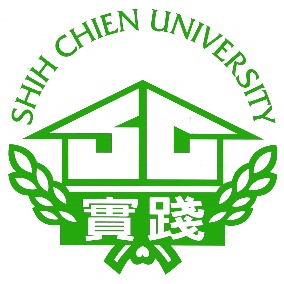 實踐大學智慧服務管理英語學士學位學程實習評分表○○○學年度第○學期實習表現評分公司名稱：實習部門主管：實習學生： 註：滿分100分，每項評分項目佔20分。   評分項目評分評語出勤狀況學習態度專業知能人際關係其他總 分 和 總 評